Les corrections de lundi 15 juin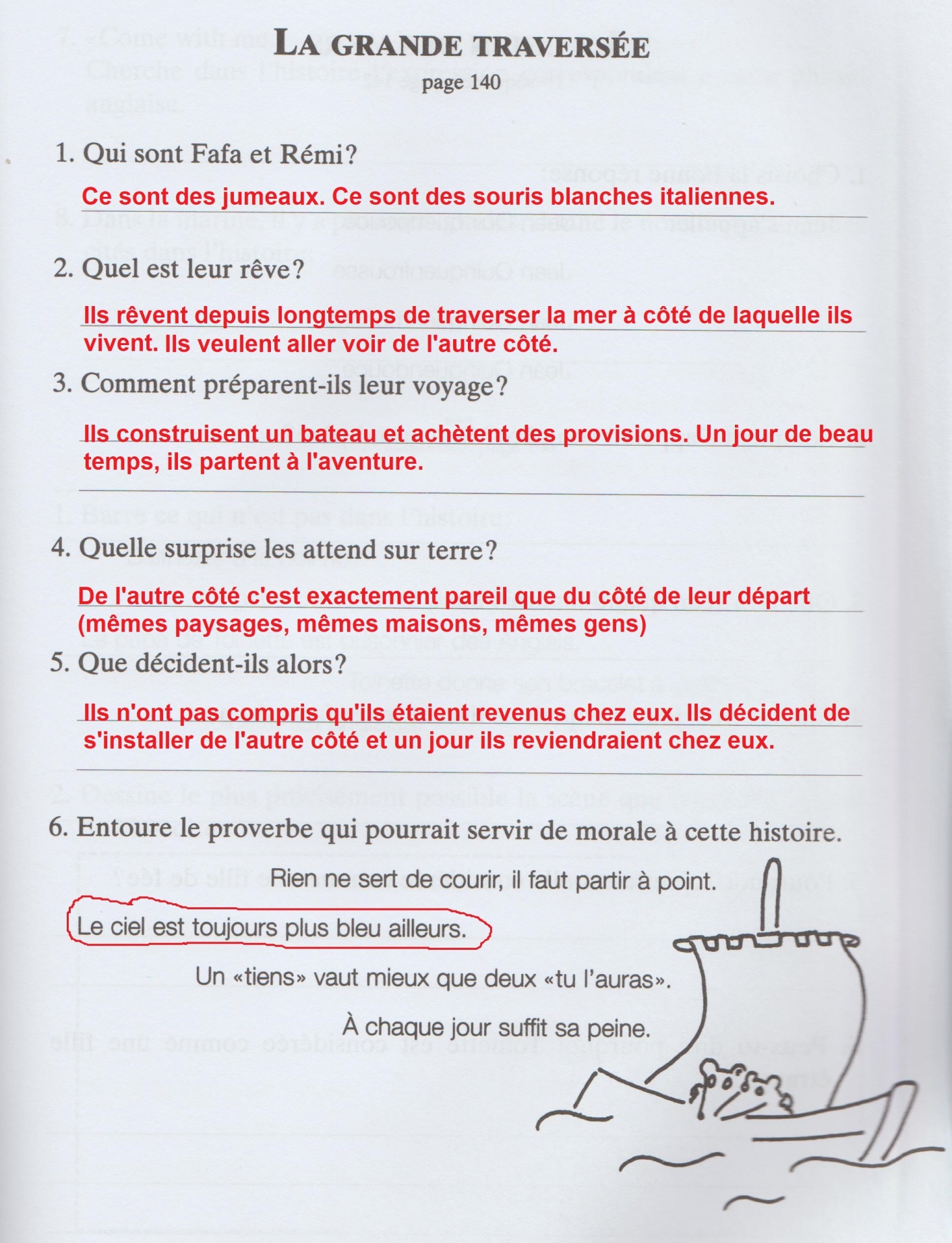 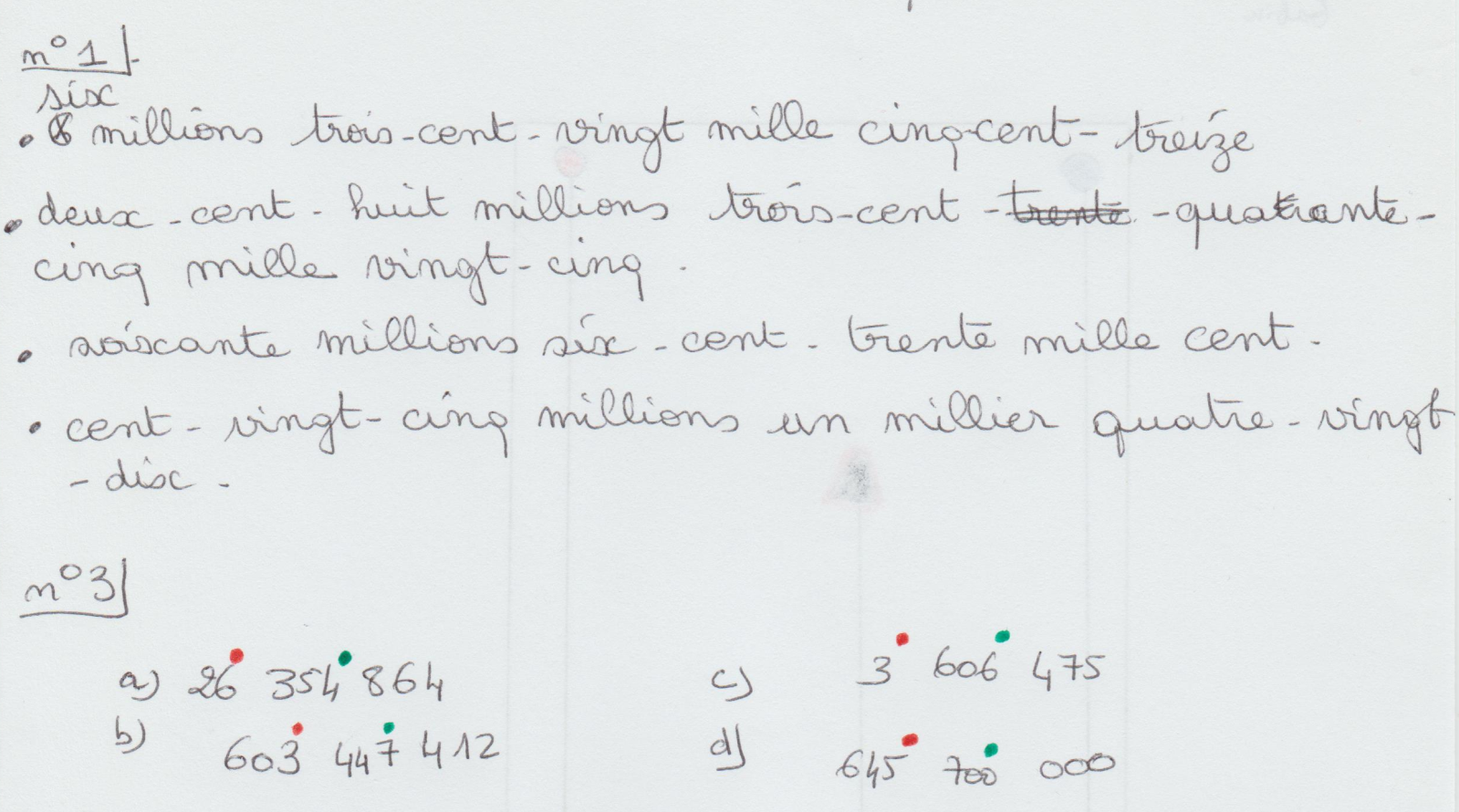 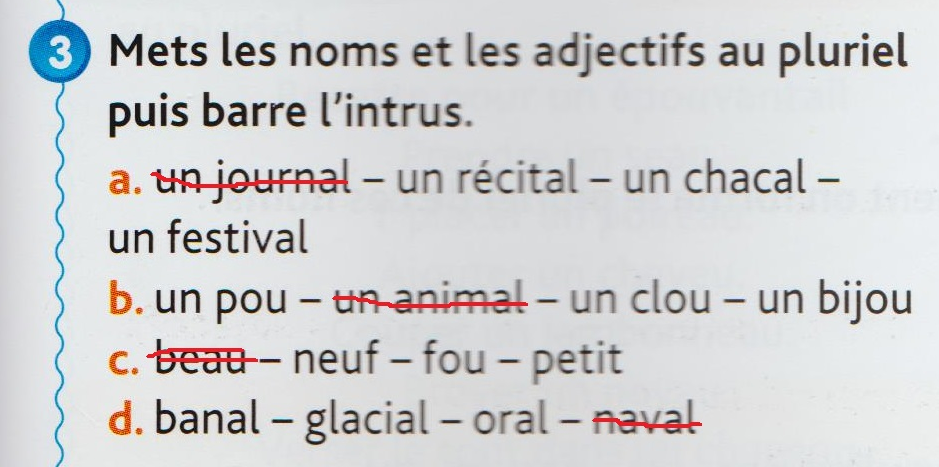 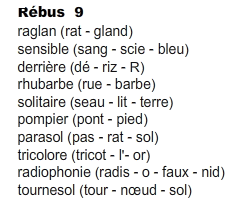 